Scenariusz nr 10 - Ćwiczenia wymowy głoski „r”  Ćwiczenia  oddechowe„Kołysanie misia”. Dziecko kładzie się na plecach na płaskiej powierzchni. Na brzuchu kładziemy małą maskotkę. Zadaniem dziecka jest nabranie powietrza do brzuszka (przepony) i wypuszczenie tak, aby miś się kołysał.„Latające piórka”. Zawiązujemy kilka piórek na nitce. Przywiązujemy je do patyczka. Dziecko dmucha tak, aby piórka „latały”.Ćwiczenia artykulacyjneGimnastyka buzi i języka z „Nemo”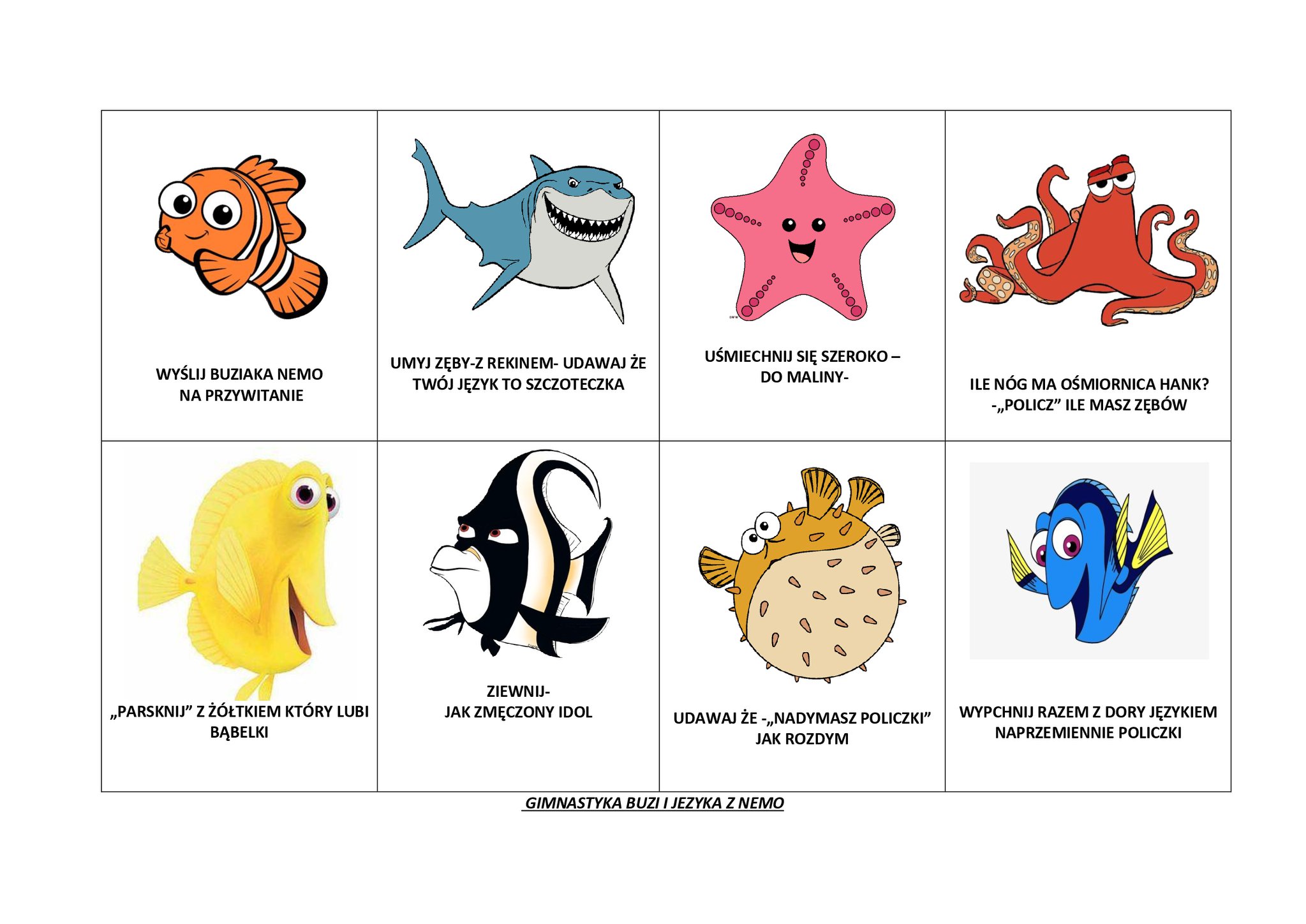 Ćwiczenia wymowy głoski „r”   Wiersz „Trąbki Rysia”. Powtarzaj.Rysio cztery trąbki ma i na każdej pięknie gra.Na pierwszej gra: tra, tra, tra.Na drugiej gra: tru, tru, tra.Na trzeciej gra: tre, tre, tra.Na czwartej gra: try, try, tra.Rysio brata Jurka ma, razem z bratem gromko gra:tra, tre, tra,tra, tru, tra,tre, tro, tra,tra, try, tra.Rysio cztery siostry ma, każda sama pięknie gra.Marta gra: tru, tro, tra,Renia gra: tre, try, tra,Irka gra: try, tro, tra,Krysia gra: tru, tre, tra.Gdy rodzeństwo razem grasłychać gromkie:tram – tararatrem – tararatrym – tararatrum – tararatrom – tarara.Powtórz wyrażenia. Narysuj jeden obrazek.- brudne ubranie - brukowana droga - oprawiony obrazek- drugie piętroKarta pracyPrzeczytaj wspólnie z kimś dorosłym tekst .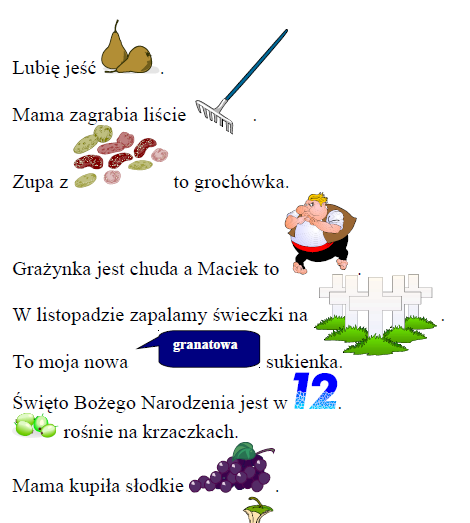 